The City School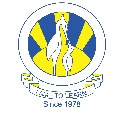 North Nazimabad Boys CampusSecond Monthly Test Session 2019 – 20Class - 10Time: 35 Minutes 			   Computer Science		             		Marks 30Name: ___________________		           Sec: ______		   Date: ______________Q1: Vanessa writes a paragraph as an answer to an examination question about the central processing unit (CPU). Use the list given to complete Vanessa’s answer by inserting the correct six missing terms. (Not all terms will be used.)• Components• Data• Decoded• Executed• Fetched• Instructions• RAM• ROM• Secondary storageThe CPU processes........................................................ and.................................................. An instruction is........................................................ from........................................................into the CPU where it is then ........................................................ . Once this has taken place the instruction is then........................................................ .					[3]Q2: Priya creates a website to sell her old comic books and superhero figures.She uses HTML to create her website. The HTML she produces has both structure andpresentation.Explain what is meant by HTML structure and presentation. Include an example of each.Structure............................................................................................................................................................................................................................................................................................................................................................................................................................................................................................................................................................................................Presentation................................................................................................................................................................................................................................................................................................................................................................................................................................................................................................................................................................................. [4]Q3(a): Priya stores her website on a webserver.To transmit the website data to the webserver she uses parallel duplex data transmission.Describe how data is transmitted using parallel duplex data transmission................................................................................................................................................................................................................................................................................................................................................................................................................................................................................................................................................................................................................................................................................................................................................................................................................................................................................................................................................................................................................................................................................................................................................................................................................... [3]Q3 (b): The contents of three binary registers have been transmitted from one computer to another. Even parity has been used as an error detection method.The outcome after transmission is:Register A and Register C have been transmitted correctly.Register B has been transmitted incorrectly.Complete the Parity bit for each register to show the given outcome.				 [3]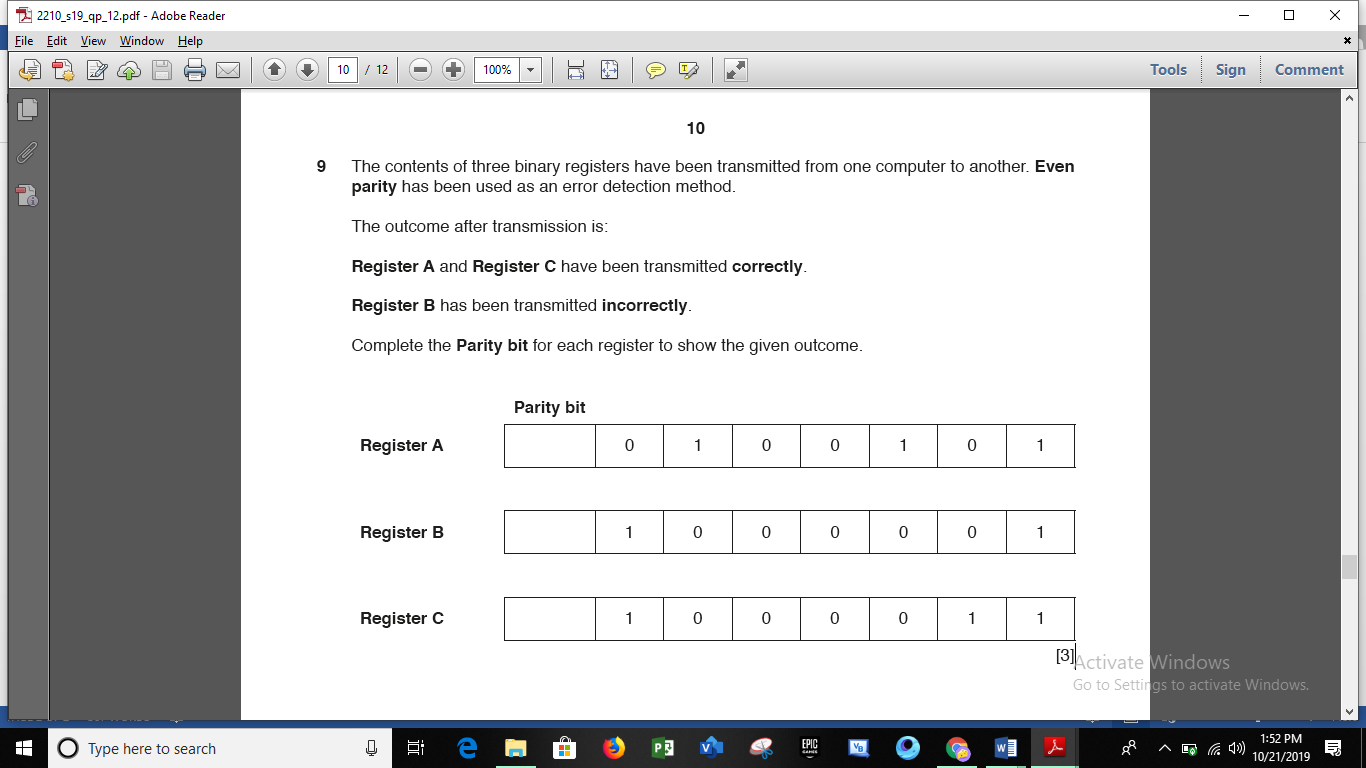 Q4: Data can be transferred using half-duplex serial transmission.(a) Describe serial transmission........................................................................................................................................................................................................................................................................................................................................................................................................................................................................................................................................................................................................ [2](b) Give one application of serial data transmission.................................................................................................................................................................................................................................................................................................. [1](c) Describe Synchronous data transmission........................................................................................................................................................................................................................................................................................................................................................................................................................................................................................................................................................................................................ [2]Q5: Alice enters a URL into a web browser to access a webpage.(a) State what URL represents.U............................................ R............................................ L............................................. [1](b) Explain how the web browser uses the URL to access the webpage.................................................................................................................................................................................................................................................................................................................................................................................................................................................................................................................................................................................................................................................................................................................................................................................................................................................................................................................................................................................................................................................................................................................................................................................................................... [4]Q6: Six internet terms and six definitions are listed.Draw a line to connect each term to a correct definition.         [3]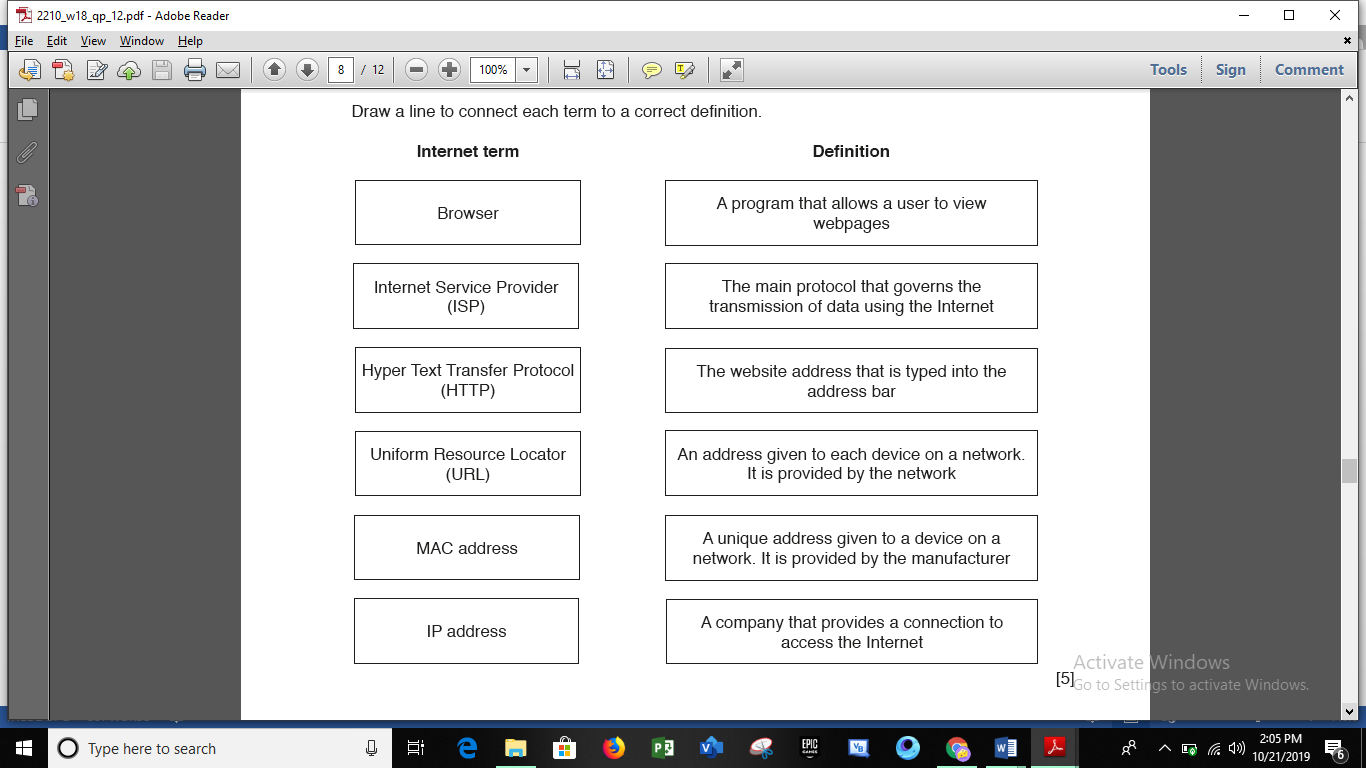 Q7: Describe the purpose of an interrupt in a computer system............................................................................................................................................................................................................................................................................................................................................................................................................................................................................................................................................................................................................................................................................................................................................................................................................................................................................................................................................................................................................................................................................................................................................................................................................................................................................. [4]